De Bijtjes 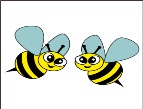 De Bijtjes De Bijtjes De Bijtjes De Bijtjes De Bijtjes Thema
van de dagMAANDAG
 De radarDINSDAG
DierenWOENSDAG
MuziekDONDERDAG
De roofvogelVRIJDAG
Radarspelen09u00 – 09u10V   E   R   Z   A   M   E   L   E   NV   E   R   Z   A   M   E   L   E   NV   E   R   Z   A   M   E   L   E   NV   E   R   Z   A   M   E   L   E   NV   E   R   Z   A   M   E   L   E   N09u10 – 09u50Leuke fotozoektochtDieren-estafette Muzikaal 
pakketBosspel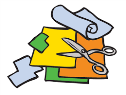 09u50 – 10u15G  R  O  T  E     P   A   U   Z   E G  R  O  T  E     P   A   U   Z   E G  R  O  T  E     P   A   U   Z   E G  R  O  T  E     P   A   U   Z   E G  R  O  T  E     P   A   U   Z   E 10u15 – 10u55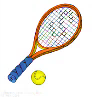 10u55 – 11u00  Mini plaspauze  Mini plaspauze  Mini plaspauze  Mini plaspauze  Mini plaspauze11u00 – 11u40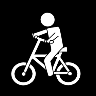 11u40 – 13u15M     I     D     D     A     G     P     A     U     Z     EM     I     D     D     A     G     P     A     U     Z     EM     I     D     D     A     G     P     A     U     Z     EM     I     D     D     A     G     P     A     U     Z     EM     I     D     D     A     G     P     A     U     Z     E13u15 – 13u50Boekje lezen - dutjeBoekje lezen - dutjeBoekje lezen - dutjeBoekje lezen - dutjeBoekje lezen - dutje13u50 – 14u3013u50-14u: 
Mini plaspauze14u-15u20: Zoektocht naar de roofvogelPrijsuitreiking vanaf 15u3014u30 – 14u35Mini plaspauze Mini plaspauze Mini plaspauze Mini plaspauze 13u50-14u: 
Mini plaspauze14u-15u20: Zoektocht naar de roofvogelPrijsuitreiking vanaf 15u3014u35 – 15u15Alles met de balSpelen met de parachute13u50-14u: 
Mini plaspauze14u-15u20: Zoektocht naar de roofvogelPrijsuitreiking vanaf 15u3015u15 – 15u40G  R  O  T  E     P   A   U   Z   E  G  R  O  T  E     P   A   U   Z   E  G  R  O  T  E     P   A   U   Z   E  G  R  O  T  E     P   A   U   Z   E  13u50-14u: 
Mini plaspauze14u-15u20: Zoektocht naar de roofvogelPrijsuitreiking vanaf 15u3015u40 – 16u20Bijenkamp
 bouwen in het bosWilde dierenspelletjes  Bewegen op muziekSluip-, vlieg-, klim- en klauterparcours13u50-14u: 
Mini plaspauze14u-15u20: Zoektocht naar de roofvogelPrijsuitreiking vanaf 15u3016u20 – 16u30V   E   R   Z   A   M   E    L   E   N   &   A   F   S   L   U   I   T   E   NV   E   R   Z   A   M   E    L   E   N   &   A   F   S   L   U   I   T   E   NV   E   R   Z   A   M   E    L   E   N   &   A   F   S   L   U   I   T   E   NV   E   R   Z   A   M   E    L   E   N   &   A   F   S   L   U   I   T   E   N13u50-14u: 
Mini plaspauze14u-15u20: Zoektocht naar de roofvogelPrijsuitreiking vanaf 15u30